MEJOR LECTORA DE NOVIEMBRESelena Espinoza Marcos, de 2º ESO-C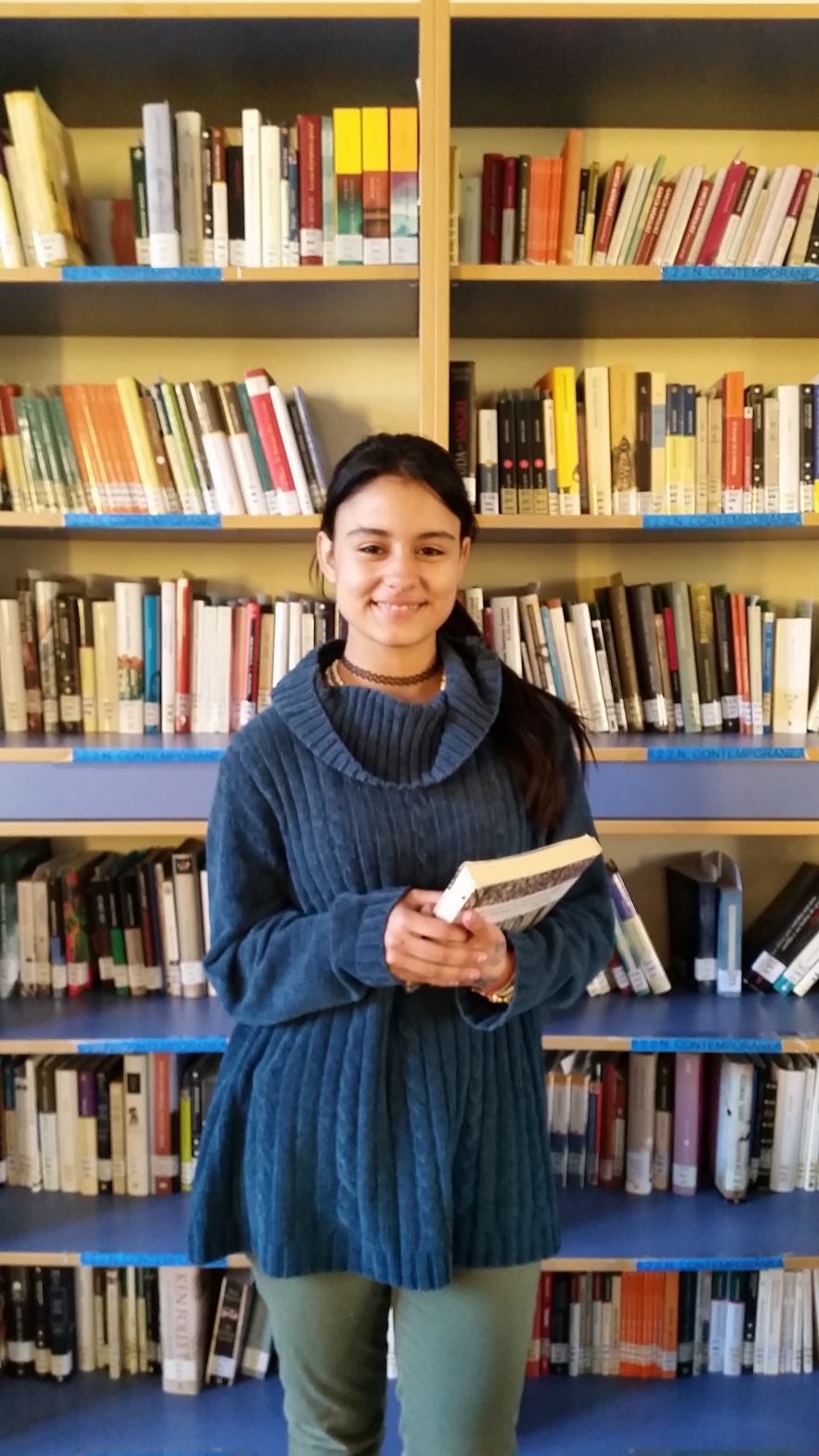 